HanyHany.373980@2freemail.com   ObjectiveTo obtain a full time position with your company.Skills and qualifications- Possess strong written and verbal skills in many languages(English, French and Arabic)- Possess strong computer skills in Microsoft word, Internet and windows XP.- Communication skills with the ability to respond to staff and public in a courteous and effective manner.-Highly developed interpersonal and customer service skills. 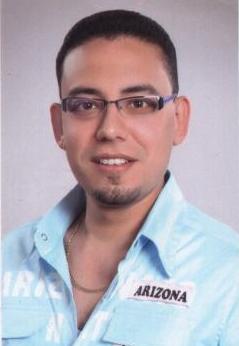 Employment history2008-2010 Parts Consultant2010-2013 Senior Parts Consultant2013-present Sales In Charge & Branch ManagerLiberty automobiles company                                                                2008-PresentDubai Branch                                                                                           DUBAI-UAE Spare parts department Dealing with (Chevrolet – Opel – Hummer – Cadillac – Kawasaki-ac delco-liberty motor sports-foton-designline).   GM.Courses:-PPC00.03W - Basic Inventory Management.A1061.16ME - Microcat Training.MPPCEP.C9W-  Global EPC4.A1020.16ME -  Effective Telephone Skills.LMS101.01W – Introduction to the GM LAAM LMS.A1069.16ME -  Effective Telephone Skills for Parts Consultants.A1002.16ME – Technical Product Awareness.A1084.16ME – Technical Insight for Non- Technical Personnel.A1067.16ME – Technical for Parts person.A1050.16ME – Technical Product Awareness for Parts personnel.A1007.16ME – Technical for Service Consltant.PPCPQ.26W – Electronic Part Catalog .A1079.04ME – GM Difference Customer Enthusiasm.More than 45 certificates for GM COURSES from GM dubai academic city.Spearhead Training:-IMPROVE YOUR TELEPHONE SKILLSSales manager                                                                                                 2006-2008Kabary for cars accessories and spare parts imports                       Alexandria-Egypt-  responsible for over 30million E.P.in existing accounts and service customer requirements.- Accountable for selling and managing steel stamped products related to automotive             transmission and engine.- Initiated long term contracts for general motors accessories products.- Increased sales by 21% and generated increase in sales of 6.1 million in 2006.- Involved in Ford and Gm joint venture for new products.- Knowledgeable in both mechanical and electrical components.Operation manager                                                                                             2005-2006El nada for cars and limousines                                                           Alexandria-Egypt-Checked cars for defects before and after renting.-Maintained insurance policies and solutions for staffing.-Maintained mandatory registration and application fees.-Collected customer payments on orders placed.-Expedited and facilitated the escalation of customer service issues.Bilingual sales representative                                                                         2004-2005Master trade car dealership                                                                 Alexandria-Egypt- Maintained ,indentified and generated business in the city of  and other territories.-Managed and developed on existing customer base.-Established and produced new business.-Proven track record in achieving and exceeding sales targets.Bilingual sales representative                                                                           2003-2004Club cars( pre-owned cars dealership)                                                Alexandria-Egypt-Possess a mechanical engineering background.-Proven sales track record with several models like (Mazda,BMW,Honda,Hyundai,Dodge,Ford,Pontiac,Chevrolet,Nissan,Acura,Mercedes,  Chrysler…)-Able to build relationship with customers and sell with a consultative manner.Bilingual sales representative                                                                          2002-2003Modern auto for auto spare parts dealership                                    Alexandria-Egypt-Good knowledge of several car models spare parts such as (Suzuki,Nissan,Honda,Mazda,BMW,GM,Ford…)-Developed sales force and set-up network more than800 represent shops.-Distributed spare parts and build up good customer relationship.Customer service representative                                                                      2001-2002Esso inc.                                                                                                  Alexandria-Egypt-Demonstrated skilful communication in English, French and Arabic.-Talked with customers on sales floors and by phone.-Performed queries in multiple databases.-Accurately and efficiently input data utilizing the exception keyboarding skills.-Collected customer payments. Education-  Bachelor of science degree-Agricultural engineering and machinery     2001 university-faculty of Agriculture                         Alexandria-Egypt- High school diploma(French)                                                                  1994College Saint Marc                                                                 –-Certificate in French                                                                                  1993Ecole  international de langue Francaise (Alliance Francaise) Alexandria-EgyptLanguage skills Arabic Mother  language English  speaking ,writing very goodFrench  speaking , writing very good Personal information Date of birth    8/4/1976Nationality  : Egyptian Martial status : marriedVisa status : residence Visa Holding : UAE driving license   